Application for Coverage or Modification of Coverage for the Fresh Fruit Packing General Permit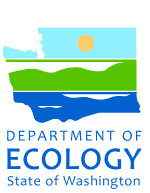 To request ADA accommodation or materials in a format for the visually impaired, call Ecology at 360-407-6600.          Persons with impaired hearing may call Washington Relay Service at 711. Persons with speech disability may                        call TTY at 877-833-6341.List all of the wastewater discharges and their Treatment/Disposal Methods (TDMs) for this facility.  Discharges from the same source having substantially different characteristics should be treated as separate discharges.  For example, packing apples and pears on the same line would be considered two separate discharges if a pear float enhancer is used.  Each facility must submit a site sketch or engineering drawing of the facility with outfalls labeled.  See Section E for complete labeling information.For each discharge identify the following:Wastewater source (i.e., drencher, pear float tank, apple packing line, Non-Contact Cooling Water) You must complete one or more parts of Section C. 1 - 6.Treatment/Disposal Method (TDM) used for each wastewater source.  Choose only from the following:Lined evaporative lagoon (complete Section D1 about your lagoon)Dust Abatement (complete Section D2 about your dust abatement site(s))Land application (complete Section D4 about your land application site(s))Publicly-Owned Treatment Works (POTW) (complete Section D3 and obtain POTW authority signatures of acceptance of the wastewater)Percolation system (complete Section D5 about your percolation system)Surface water (complete Section D6 about your receiving (surface) water)Chemical additives for each discharge if any are used (i.e., chlorine-based, pear float enhancer, Penbotec®, Scholar®, etc.)Check “yes” for all operations generating a wastewater discharge at this facility.  Complete a separate line in the following tables for each appropriate discharge identified in Section B.  Maximum gallons per day (gal/day) = Maximum gallons discharged in a 24-hour periodTotal gallons per year (gal/year) = Total gallons discharged in a 12-month period1.  DRENCHINGWill drenching be done at this facility?YES      NO If yes, complete one line in the following table for each drencher or combination of drenchers as identified in Section B.                                                                                                                                                       2.  PRE-SIZINGWill pre-sizing be done at this facility?	YES      NO If yes, complete one line in the following table for each pre-size line discharge as identified in Section B.3.  PACKINGWill packing be done at this facility?YES      NO If yes, complete one line in the following table for each packing line discharge as identified in Section B.4.  STORINGWill storing (CA or regular) be done at this facility?YES      NO If yes, complete one line in the following table for each Non-Contact Cooling Water (NCCW) discharge identified in Section B.5.  HYDROCOOLINGWill hydrocooling be done at this facility?YES      NO If yes, complete one line in the following table for each hydrocooler discharge identified in Section B.  6.  OTHER WASTEWATER DISCHARGESAre there any other wastewater discharges not already specified in Section C being generated at this facility?YES      NO If yes, complete one line in the following table for each additional discharge identified in Section B.In the following tables, describe each TDM used at this facility (listed in Section B).1.  LINED EVAPORATIVE LAGOONSLined evaporative lagoons are imperviously lined and engineered structures that rely upon evaporation and/or sprinkler systems (land application) for water removal.  Lined lagoons also include pre-manufactured, aboveground fiberglass or metal tanks.  Lagoon geomembrane liners constructed after July 1, 2004, but before July 1, 2009 must meet or exceed the performance specifications of a 40 mil HDPE liner.  Lagoon geomembrane liners constructed after July 1, 2009 must meet or exceed the performance specifications of a 60 mil HDPE liner.  For the purposes of this general permit, clay liners are not acceptable.  Will a lined evaporative lagoon(s) be used at this facility?YES      NO  If yes, complete a column in the table below for each lagoon. Available depth = Total lagoon depth – 2 feet freeboardUsable volume (cubic feet) = length (feet) X width (feet) X available depth (feet) 2.  DUST ABATEMENTDust abatement is the application of wastewater to unpaved bin storage lots and unpaved roads (orchard roads) for the purpose of dust suppression.  Although most wastewater can be discharged via dust abatement, this TDM is intended primarily for the discharge of drencher wastewater and pear float tank wastewater containing a pear float enhancer.Will there be any wastewater discharges to dust abatement at this facility?YES      NO   If yes, complete one column in the table below for each separate dust abatement site.Site type refers to the different types of application sites such as unpaved bin lots or unpaved orchard roads.Site location refers to application sites at separate locations.A Road Management Plan (RMP) must be developed for each dust abatement site.  See Special Condition S5.B.4 in the permit for more information.  Has an RMP been completed for each dust abatement site?YES      NO  - if no, indicate when your facility will complete a RMP(s)      __ Is the dust abatement site(s) owned by your company?YES      NO     If no, is there a signed and certified contract(s) or agreement(s) which authorizes the use of this land for the discharge of wastewater for the purposes of dust suppression?YES      NO 3.  PUBLICLY-OWNED TREATMENT WORKS (POTW)    A POTW is a municipal or regional wastewater treatment plant.Will there be any wastewater discharges (other than sanitary) from this facility to a POTW?YES      NO If yes, complete the following table and have the relevant certifications signed by the appropriate authorities.POTW Certification If wastewater other than sanitary wastewater is discharged or will be discharged to a POTW, the following certification must be signed by the proper POTW authority.Certification Statement for POTW authority - I have reviewed this application and based upon that review, I have determined that the POTW specified above has adequate hydraulic and treatment capacity to accept the flows from this facility as described in this application.Contributory Collection System CertificationA contributory collection system is a system that provides no treatment, but only collects wastewater and then discharges it into a separate wastewater treatment system.  An example of such a system is the Union Gap Collection System that discharges to the Yakima Regional Wastewater Treatment System (Yakima POTW).  If wastewater other than sanitary wastewater is discharged or will be discharged to a contributory collection system, the following certification must be signed by the proper contributory collection system authority.Certification Statement for collection system authority - I have reviewed this application and based upon that review, I have determined that the POTW specified above has adequate hydraulic and treatment capacity to accept the flows from this facility as described in this application.4.  LAND APPLICATIONLand application uses an engineered system for applying wastewater to a vegetated land surface.  The applied wastewater is treated by the chemical, biological, and physical processes as it flows through the plant-soil matrix.  The system consists of the land application site, a distribution system (i.e., sprinklers) for evenly distributing the wastewater, and a lined lagoon (or other Ecology-approved, self-contained storage system) for storing wastewater during periods when it cannot be land applied (i.e., frozen ground).Will there be any wastewater discharges to a land application site at this facility?YES      NO  If yes, complete one column in the table below for each land application site.Site type refers to different types of application sites, such as irrigated cropland, irrigated orchard land, or un-irrigated non-cropland.Is the land application site(s) owned by your company?YES      NO If no, is there a signed and certified contract(s) or agreement(s) which authorizes the use of this land for the discharge of wastewater?YES      NO 5.  PERCOLATION SYSTEMA percolation system is an engineered system for the treatment of wastewater as it percolates through the soil matrix.  The system is designed to account for hydraulic and nutrient loading rates, wet and dry cycles to maintain aerobic conditions, even wastewater distribution, and other relevant design parameters.  Ecology will strictly review plans to discharge wastewater to percolation systems before permitting.Will there be any wastewater discharges to a percolation system at this facility?YES      NO If yes, complete one column in the table below for each percolation system.The wet/dry cycle refers to the function of the soil type, percolation rates, climate, and dosing cycles.                                                                                                                              Application days = number of days per cycle that wastewater is discharged to the system.Percolation days = number of days per cycle that it takes the applied wastewater to completely percolate into the ground.Dry days = number of days the system stays dry before the next wastewater application.Is the percolation system(s) owned by your company?YES      NO If no, is there a signed and certified contract(s) or agreement(s) which authorizes the use of this percolation system(s) for the discharge of wastewater?YES      NO  6.  SURFACE WATER    Surface waters include but, are not limited to: lakes, rivers, ponds, streams, creeks, inland waters, wetlands, irrigation canals, return ditches or drains, stormwater and drainage ditches, and all other surface waters and watercourses within the jurisdiction of Washington State.  NOTE – discharges of process wastewater to surface waters require monthly Discharge Monitoring Reports (DMRs).  Facilties with treatment facilities must submit and Operation and Maintenance Manual (see permit Special Condition S10.A)   Discharges of NCCW with chemical additives need to pass a WET test for acute toxicity within one year of receiving coverage under the permit or within three months of any changes in chemical additives.  See permit Special Condition S5.F.7 for more information regarding WET tests.Will there be any wastewater discharges to surface waters at this facility?YES      NO     If yes, complete one column in the table below for each discharge outfall.B.	Are any of the above discharges to a collection system (i.e., municipal stormwater system, irrigation return canal, stormwater ditch, etc.) that eventually discharge to a surface water?YES      NO If yes, complete one column in the table below for each discharge.                                                                                                                                                      C.  Has the discharge(s) to a collection system been authorized via a signed and certified contract(s) or agreement(s)?                                                                                                     			                                                                                                                           	YES      NO                                                                                                                                                        In the space below or on an attached sheet, sketch a map of this facility.  You may also attach a copy of an already existing map.  It does not need to be exactly to scale, but should be as close as possible.  Within the map, the following items must be labeled on the drawing or map:All buildings located on propertyWastewater sources (i.e., packing lines, drenchers, hydrocoolers, engine rooms with NCCW, etc.)TDMs (i.e., dust abatement sites such as bin lots, lined lagoons, land application sites, pipes to POTWs or surface waters, etc.)  If this facility uses a TDM off-site (i.e., orchard road on the other side of town) sketch an additional map for that TDM site.Nearby roads, driveways, and parking lotsAny nearby surface waters (i.e., creeks, rivers, lakes, irrigation canals and return ditches, etc.)                                                                                                                                                       1.  ENVIRONMENTAL COMPLIANCE PLAN (ECP)Has an ECP containing the following four sections been completed for this facility?Treatment/Disposal Methods Operations PlanSolid Waste Management PlanSpill Prevention PlanStormwater Pollution Prevention Plan	YES      NO If yes, indicate when it was last reviewed and updated.      If no, indicate when your facility will complete an ECP.                                                                                                                                                             2.  PRODUCTIONIn the table below, give approximate annual production numbers.                                                                                                                                                       3.  USE OF OTHER FACILITIES TO PACK OR STOREDoes this facility currently or have future plans to, rent storage space or packing lines to or from any other company?	YES      NO If yes, complete the following table.4.  WATER CONSUMPTION                                                                                                                                                       5.  RECYCLINGIs there any water recycling or reclamation processes currently in use that my affect any of the wastewater discharges identified in Section B?	YES      NO If yes, complete the table below.                                                                                                                                                       6.  SLUDGE/SOLID WASTE HANDLINGWill any sludge or other solid waste be generated at this facility?  This includes but, is not limited to, culled fruit (non-juice), rotted fruit, leaves, and sludge from sedimentation basins or lined lagoons.	YES      NO If yes, describe in the table below how they are disposed of.7.  HAULED DISCHARGESA.  Does this facility haul, or intend to haul, off-site any process wastes, sludge, or wastewater?  This can include bin lots or orchard roads located off-site, landfills, and/or permitted composting facilities.	YES      NO   B. Will the hauling be done by an outside contract hauler?	YES      NO If yes to either question, complete the table below.                                                                                                                                                       8.  DANGEROUS WASTESDoes this facility produce or store (on-site or off-site) any wastes that are designated as dangerous or extremely hazardous under the provisions of chapter 173-303 WAC, Dangerous Waste Regulations?	YES      NO If yes, complete the following table.9.  STORED MATERIALSList any materials (i.e., oils, solvents, lubricants, cleaners, chemical products, etc.) that are stored on-site in 55 gallon or larger containers.  Materials in smaller containers should be listed if they have the potential to cause groundwater or surface water contamination. 10.  PRETREATMENTAre any pretreatment processes used to improve wastewater quality operated at your facility?	YES      NO If yes, list the ID number (Section B) for all the wastewater discharges which utilize the pretreatment processes listed in the table below.11.  SEASONAL WASTEWATER DISCHARGE VARIATIONS Do any of the wastewater discharges listed in Section B, seasonally vary?  In other words, are there any months that your wastewater discharges have reduced flows or zero discharge?	YES      NO  If yes, complete the following table by writing:“N” in each month that a particular waste stream is discharged at normal flows“R” in each month that a particular waste stream is substantially reduced (i.e., less than half of normal flow)“0” in each month when there is zero dischargeINSTRUCTIONS FOR COMPLETING THIS APPLICATIONINSTRUCTIONS FOR COMPLETING THIS APPLICATIONThis application is for coverage under the Washington State Department of Ecology - Fresh Fruit Packing General Permit in accordance with provisions of chapter 90.48 RCW and chapter 173-226 WAC. Please follow these instructions when completing this application.All questions must be answered completely.This form must either be typed or printed in ink.Identify all chemical additives by manufacturer and brand name.If there is not enough room to completely answer a question, additional sheets may be attached.Submit completed applications to the appropriate regional office:This application is for coverage under the Washington State Department of Ecology - Fresh Fruit Packing General Permit in accordance with provisions of chapter 90.48 RCW and chapter 173-226 WAC. Please follow these instructions when completing this application.All questions must be answered completely.This form must either be typed or printed in ink.Identify all chemical additives by manufacturer and brand name.If there is not enough room to completely answer a question, additional sheets may be attached.Submit completed applications to the appropriate regional office:ATTN:  MARCIA PORTERWASHINGTON STATE DEPARTMENT OF ECOLOGYCENTRAL REGIONAL OFFICE1250 WEST ALDER STREETUNION GAP, WA  98903-0009ATTN:  JEFFERSON DAVISWASHINGTON STATE DEPARTMENT OF ECOLOGYEASTERN REGIONAL OFFICE4601 N MONROESPOKANE WA  99205-1295For questions, please call:  509-454-7864marcia.porter@ecy.wa.govFor questions, please call:  509-329-3565jefferson.davis@ecy.wa.gov CERTIFICATION STATEMENT AND SIGNATURESCERTIFICATION STATEMENT AND SIGNATURESCERTIFICATION STATEMENT AND SIGNATURESI certify under penalty of law that this document and all attachments were prepared under my direction or supervision.  The information submitted is, to the best of my knowledge, true, accurate, and complete.  I am aware that there are significant penalties for submitting false information, including the possibility of a fine and/or imprisonment.I certify under penalty of law that this document and all attachments were prepared under my direction or supervision.  The information submitted is, to the best of my knowledge, true, accurate, and complete.  I am aware that there are significant penalties for submitting false information, including the possibility of a fine and/or imprisonment.I certify under penalty of law that this document and all attachments were prepared under my direction or supervision.  The information submitted is, to the best of my knowledge, true, accurate, and complete.  I am aware that there are significant penalties for submitting false information, including the possibility of a fine and/or imprisonment.Signature*Date SignedName (printed)      Title*Application must be signed as follows - Corporations: by a principal executive officer of at least vice-president level; Partnership: by a general partner; Sole Proprietorship: by the proprietor.  If these titles do not apply within your organization, the application is to be signed by the person who makes budget decisions for this facility.*Application must be signed as follows - Corporations: by a principal executive officer of at least vice-president level; Partnership: by a general partner; Sole Proprietorship: by the proprietor.  If these titles do not apply within your organization, the application is to be signed by the person who makes budget decisions for this facility.*Application must be signed as follows - Corporations: by a principal executive officer of at least vice-president level; Partnership: by a general partner; Sole Proprietorship: by the proprietor.  If these titles do not apply within your organization, the application is to be signed by the person who makes budget decisions for this facility.FOR OFFICE USE ONLYFOR OFFICE USE ONLYFOR OFFICE USE ONLY____________________________________                   _____________________________ Company Name                                                                 Date Received ____________________________________                   _____________________________ Facility Name                                                                     Date Accepted____________________________________                   _____________________________ Permit Number                                                                   Accepted By         ____________________________________                   _____________________________ Company Name                                                                 Date Received ____________________________________                   _____________________________ Facility Name                                                                     Date Accepted____________________________________                   _____________________________ Permit Number                                                                   Accepted By         ____________________________________                   _____________________________ Company Name                                                                 Date Received ____________________________________                   _____________________________ Facility Name                                                                     Date Accepted____________________________________                   _____________________________ Permit Number                                                                   Accepted By         SECTION A – GENERAL INFORMATIONSECTION A – GENERAL INFORMATIONSECTION A – GENERAL INFORMATIONSECTION A – GENERAL INFORMATIONSECTION A – GENERAL INFORMATIONSECTION A – GENERAL INFORMATIONSECTION A – GENERAL INFORMATION1.  COMPANY NAME:      1.  COMPANY NAME:      1.  COMPANY NAME:      1.  COMPANY NAME:      1.  COMPANY NAME:      1.  COMPANY NAME:      1.  COMPANY NAME:      2.  FACILITY NAME:          (if different from company name)2.  FACILITY NAME:          (if different from company name)2.  FACILITY NAME:          (if different from company name)2.  FACILITY NAME:          (if different from company name)2.  FACILITY NAME:          (if different from company name)2.  FACILITY NAME:          (if different from company name)2.  FACILITY NAME:          (if different from company name)3.  PERMIT NUMBER:           (NOTE - new applicants will not have a permit number until application is approved)3.  PERMIT NUMBER:           (NOTE - new applicants will not have a permit number until application is approved)3.  PERMIT NUMBER:           (NOTE - new applicants will not have a permit number until application is approved)3.  PERMIT NUMBER:           (NOTE - new applicants will not have a permit number until application is approved)3.  PERMIT NUMBER:           (NOTE - new applicants will not have a permit number until application is approved)3.  PERMIT NUMBER:           (NOTE - new applicants will not have a permit number until application is approved)3.  PERMIT NUMBER:           (NOTE - new applicants will not have a permit number until application is approved)4.  ADDRESSES:MailingMailingMailingMailingFacility LocationFacility Location4.  ADDRESSES:Street/PO Box:      Street/PO Box:      Street/PO Box:      Street/PO Box:      Street:      Street:      4.  ADDRESSES:City/State/Zip:      City/State/Zip:      City/State/Zip:      City/State/Zip:      City/State/Zip:      City/State/Zip:      5.  FACILITY LATITUDE AND LONGITUDE COORDINATES:     (in decimal format only)5.  FACILITY LATITUDE AND LONGITUDE COORDINATES:     (in decimal format only)5.  FACILITY LATITUDE AND LONGITUDE COORDINATES:     (in decimal format only)5.  FACILITY LATITUDE AND LONGITUDE COORDINATES:     (in decimal format only)5.  FACILITY LATITUDE AND LONGITUDE COORDINATES:     (in decimal format only)5.  FACILITY LATITUDE AND LONGITUDE COORDINATES:     (in decimal format only)N      5.  FACILITY LATITUDE AND LONGITUDE COORDINATES:     (in decimal format only)5.  FACILITY LATITUDE AND LONGITUDE COORDINATES:     (in decimal format only)5.  FACILITY LATITUDE AND LONGITUDE COORDINATES:     (in decimal format only)5.  FACILITY LATITUDE AND LONGITUDE COORDINATES:     (in decimal format only)5.  FACILITY LATITUDE AND LONGITUDE COORDINATES:     (in decimal format only)5.  FACILITY LATITUDE AND LONGITUDE COORDINATES:     (in decimal format only)W      LEGAL RESPONSIBLE PARTYLEGAL RESPONSIBLE PARTYLEGAL RESPONSIBLE PARTYLEGAL RESPONSIBLE PARTYName/Title:Name/Title:Name/Title:(person legally responsible for the permit coverage)(person legally responsible for the permit coverage)(person legally responsible for the permit coverage)(person legally responsible for the permit coverage)Phone/Fax:Phone/Fax:Phone/Fax:Email:Email:Email:6.  FACILITY CONTACT:(person responsible for wastewater management at facility)6.  FACILITY CONTACT:(person responsible for wastewater management at facility)6.  FACILITY CONTACT:(person responsible for wastewater management at facility)6.  FACILITY CONTACT:(person responsible for wastewater management at facility)Name/Title:      Name/Title:      Name/Title:      6.  FACILITY CONTACT:(person responsible for wastewater management at facility)6.  FACILITY CONTACT:(person responsible for wastewater management at facility)6.  FACILITY CONTACT:(person responsible for wastewater management at facility)6.  FACILITY CONTACT:(person responsible for wastewater management at facility)Phone/Fax:      Phone/Fax:      Phone/Fax:      6.  FACILITY CONTACT:(person responsible for wastewater management at facility)6.  FACILITY CONTACT:(person responsible for wastewater management at facility)6.  FACILITY CONTACT:(person responsible for wastewater management at facility)6.  FACILITY CONTACT:(person responsible for wastewater management at facility)Email:      Email:      Email:      7.  FACILITY OWNERSHIP       INFORMATION:7.  FACILITY OWNERSHIP       INFORMATION:7.  FACILITY OWNERSHIP       INFORMATION:Is this facility leased to or from another company or individual?YES      NO  If yes, complete the following information - if no, skip to question 9Is this facility leased to or from another company or individual?YES      NO  If yes, complete the following information - if no, skip to question 9Is this facility leased to or from another company or individual?YES      NO  If yes, complete the following information - if no, skip to question 9Is this facility leased to or from another company or individual?YES      NO  If yes, complete the following information - if no, skip to question 97.  FACILITY OWNERSHIP       INFORMATION:7.  FACILITY OWNERSHIP       INFORMATION:7.  FACILITY OWNERSHIP       INFORMATION:LEASED TO :     OR     LEASED FROM :LEASED TO :     OR     LEASED FROM :LEASED TO :     OR     LEASED FROM :LEASED TO :     OR     LEASED FROM :7.  FACILITY OWNERSHIP       INFORMATION:7.  FACILITY OWNERSHIP       INFORMATION:7.  FACILITY OWNERSHIP       INFORMATION:Name (company or individual):      Name (company or individual):      Name (company or individual):      Name (company or individual):      7.  FACILITY OWNERSHIP       INFORMATION:7.  FACILITY OWNERSHIP       INFORMATION:7.  FACILITY OWNERSHIP       INFORMATION:Mailing address:             Mailing address:             Mailing address:             Mailing address:             7.  FACILITY OWNERSHIP       INFORMATION:7.  FACILITY OWNERSHIP       INFORMATION:7.  FACILITY OWNERSHIP       INFORMATION:City/State/Zip:      City/State/Zip:      City/State/Zip:      City/State/Zip:      7.  FACILITY OWNERSHIP       INFORMATION:7.  FACILITY OWNERSHIP       INFORMATION:7.  FACILITY OWNERSHIP       INFORMATION:Contact person:      Contact person:      Contact person:      Contact person:      7.  FACILITY OWNERSHIP       INFORMATION:7.  FACILITY OWNERSHIP       INFORMATION:7.  FACILITY OWNERSHIP       INFORMATION:Phone/Email:      Phone/Email:      Phone/Email:      Phone/Email:      8.  Will the company or individual listed in question #7 be responsible for permit compliance and fees?      YES      NO 8.  Will the company or individual listed in question #7 be responsible for permit compliance and fees?      YES      NO 8.  Will the company or individual listed in question #7 be responsible for permit compliance and fees?      YES      NO 8.  Will the company or individual listed in question #7 be responsible for permit compliance and fees?      YES      NO 8.  Will the company or individual listed in question #7 be responsible for permit compliance and fees?      YES      NO 8.  Will the company or individual listed in question #7 be responsible for permit compliance and fees?      YES      NO 8.  Will the company or individual listed in question #7 be responsible for permit compliance and fees?      YES      NO 9.  CONSULTANTS:9.  CONSULTANTS:Laboratory for wastewater analysisLaboratory for wastewater analysisLaboratory for wastewater analysisLaboratory for wastewater analysisLaboratory for wastewater analysis9.  CONSULTANTS:9.  CONSULTANTS:Company:      Company:      Company:      Company:      Company:      9.  CONSULTANTS:9.  CONSULTANTS:Contact name:      Contact name:      Contact name:      Contact name:      Contact name:      9.  CONSULTANTS:9.  CONSULTANTS:Phone:      Phone:      Phone:      Phone:      Phone:      9.  CONSULTANTS:9.  CONSULTANTS:Cooling system consultantCooling system consultantCooling system consultantCooling system consultantCooling system consultant9.  CONSULTANTS:9.  CONSULTANTS:Company:      Company:      Company:      Company:      Company:      9.  CONSULTANTS:9.  CONSULTANTS:Contact name:      Contact name:      Contact name:      Contact name:      Contact name:      9.  CONSULTANTS:9.  CONSULTANTS:Phone:      Phone:      Phone:      Phone:      Phone:      9.  CONSULTANTS:9.  CONSULTANTS:Other consultant or engineerOther consultant or engineerOther consultant or engineerOther consultant or engineerOther consultant or engineer9.  CONSULTANTS:9.  CONSULTANTS:Company:      Company:      Company:      Company:      Company:      9.  CONSULTANTS:9.  CONSULTANTS:Contact name:      Contact name:      Contact name:      Contact name:      Contact name:      9.  CONSULTANTS:9.  CONSULTANTS:Phone:      Phone:      Phone:      Phone:      Phone:      SECTION B – IDENTIFICATION OF WASTEWATER DISCHARGESWastewaterDischarge IDNumber:Descriptions of Wastewater DischargesDescriptions of Wastewater DischargesDescriptions of Wastewater DischargesWastewaterDischarge IDNumber:WASTEWATER SOURCECHEMICAL ADDITIVESTDM001002003004005006007008009010011012013014SECTION C – WASTEWATER SOURCESID Number(Section B)Drencher Type (truck or bin)Discharge VolumeDischarge VolumeFor Each Chemical Additive, Identify:Manufacturer’s NameBrand NameMaximum Use ConcentrationID Number(Section B)Drencher Type (truck or bin)Maximumgal/dayMaximumgal/yearFor Each Chemical Additive, Identify:Manufacturer’s NameBrand NameMaximum Use ConcentrationID Number (Section B)Discharge VolumeDischarge VolumeFor Each Chemical Additive, Identify:Manufacturer’s NameBrand NameMaximum Use ConcentrationID Number (Section B)Maximumgal/dayMaximumgal/yearFor Each Chemical Additive, Identify:Manufacturer’s NameBrand NameMaximum Use ConcentrationID Number (Section B)Discharge VolumeDischarge VolumeFor Each Chemical Additive, Identify:Manufacturer’s NameBrand NameMaximum Use ConcentrationID Number (Section B)Maximumgal/dayMaximumgal/yearFor Each Chemical Additive, Identify:Manufacturer’s NameBrand NameMaximum Use ConcentrationID Number (Section B)StorageType(CA or regular)Discharge VolumeDischarge VolumeFor Each Chemical Additive, Identify:Manufacturer’s NameBrand NameMaximum Use ConcentrationID Number (Section B)StorageType(CA or regular)Maximumgal/dayMaximumgal/yearFor Each Chemical Additive, Identify:Manufacturer’s NameBrand NameMaximum Use ConcentrationID Number (Section B)Fruit Type Being Cooled (i.e., pears and/or cherries)Discharge VolumeDischarge VolumeFor Each Chemical Additive, Identify:Manufacturer’s NameBrand NameMaximum Use ConcentrationID Number (Section B)Fruit Type Being Cooled (i.e., pears and/or cherries)Maximumgal/dayMaximumgal/yearFor Each Chemical Additive, Identify:Manufacturer’s NameBrand NameMaximum Use ConcentrationID Number (Section B)Wastewater SourceDischarge VolumeDischarge VolumeFor Each Chemical Additive, Identify:Manufacturer’s NameBrand NameMaximum Use ConcentrationID Number (Section B)Wastewater SourceMaximumgal/dayMaximumgal/yearFor Each Chemical Additive, Identify:Manufacturer’s NameBrand NameMaximum Use ConcentrationSECTION D – TREATMENT/DISPOSAL METHODS (TDMS)Lagoon 1Lagoon 2Lagoon 3ID Number (Section B):Length of Lagoon:Width of Lagoon:Available Depth:Usable Volume:Type of Liner (i.e., HDPE):Date of Last Liner Inspection:Results of Last Liner Inspection:(include any actions taken to correct any problems found - attach additional sheets if necessary)Site 1Site 2Site 3ID Number (Section B)Site Type:(i.e., bin lot or orchard road)Site Location:(briefly describe where the site is located)Depth to Groundwater:(feet)Surface Area of Application Site:(acres)Maximum Application Rate:(gallons/acre/day)Name of POTW:ID Numbers (Section B):Name of POTW:Address (Street/City/State/Zip):POTW Authority Name:POTW Authority Title:POTW Authority Signature:Date Signed:Name of Contributory Collection System:Address (Street/City/State/Zip):Collection System Authority Name:Collection System Authority Title:Collection System Authority Signature:Date Signed:Site 1Site 2Site 3ID Number (Section B):Site Type:Site Location: (give a brief description of where the site is located)Depth to Groundwater (feet):Surface Area of Application Site (acres):Maximum Application Rate (gallons/acre/day):System 1System 2System 3ID Number (Section B):ID Number (Section B):Depth to Groundwater (feet):Depth to Groundwater (feet):Surface Area of System (acres):Surface Area of System (acres):Maximum Application Rate (gallons/acre/day):Maximum Application Rate (gallons/acre/day):Wet/Dry CycleNumber of Application Days:Wet/Dry CycleNumber of Percolation Days:Wet/Dry CycleNumber of Drying Days:Outfall 1Outfall 2Outfall 3ID Number (Section B):ID Number (Section B):Name of Receiving Water Body:Name of Receiving Water Body:Maximum Discharge Rate (gallons/day):Maximum Discharge Rate (gallons/day):Latitude and Longitude Coordinates of Outfall (decimal format)Latitude:N      N      N      Latitude and Longitude Coordinates of Outfall (decimal format)Longitude:W      W      W      Description of Outfall (i.e., submerged 6” pipe to river, open ditch to river, etc.):Description of Outfall (i.e., submerged 6” pipe to river, open ditch to river, etc.):Outfall 1Outfall 2Outfall 3ID Number (Section B):Name of Collection System: Owner of Collection System (i.e., City, County, Irrigation District, etc.):Description of Collection System (i.e., open stormwater ditch, closed pipe stormwater system, open irrigation return ditch, etc.):Approximate Distance Wastewater Travels in Collection System:SECTION E – FACILITY SITE SKETCHSECTION F – ADDITIONAL INFORMATIONAnnual MaximumAnnual Maximum SMALL Cherry BinsAnnual Average (last 3 years)Number of Bins Packed:Number of Bins Stored:Number of Bins Drenched:Rental Status (check one):To  or From To  or From To  or From Type of Rental (check all that apply):Storage  or Packing Storage  or Packing Storage  or Packing Company Name:Address:City/State/Zip:Phone/Email:Indicate Water Source(s) (check all that apply):Indicate Water Source(s) (check all that apply):Private well      Surface water      Public system  (specify)Water Right Permit or Certification Number (if applicable):Water Right Permit or Certification Number (if applicable):Is Water Metered?Is Water Metered?YES      NO Indicate Total Water UsageAverage gal/day:Indicate Total Water UsageMaximum gal/day:ID Number (Section B)Description of Recycling or Reclamation ProcessDate ImplementedDescription of Solid Waste or Sludge (i.e., leaves, rotted fruit, culled fruit, etc.)Description of How Solid Waste and/or Sludge is Disposed of (i.e., landfill, permitted composting facility, etc.)Hauled Discharge 1Hauled Discharge 2Who Will do the Hauling:Self      Contractor Self      Contractor Type of Waste to be Hauled:Destination of waste material: Contracted Hauler Company Name:Contact Name for Contracted Hauler:Street Address of Contracted Hauler - Including State/City/Zip:Phone Number:Description of Waste(s)Permit NumberMaterialQuantity StoredID Number (Section B)Pretreatment ProcessAir FlotationCentrifuge Chemical Precipitation ChlorinationCyclone Screen/FilterDechlorinationFiltration Flow EqualizationGrease or Oil SeparationGrease TrapGrit RemovalIon ExchangepH correctionOzonationReverse OsmosisScreens (Metal, Fabric, etc.)Sedimentation Septic TankSolvent SeparationConstructed Wetland (Lined)Rock or Reed Filter (Lined)Stormwater DiversionBio-Treatment (Specify)      Chemical Treatment (Specify)      Physical Treatment (Specify)      Other (Specify)      Other (Specify)       Other (Specify)      Other (Specify)      Other (Specify)      Other (Specify)      Other (Specify)      Other (Specify)      ID Number (Section B)JanFebMarAprilMayJuneJulyAugSeptOctNovDec001002003004005006007008009010011012013014